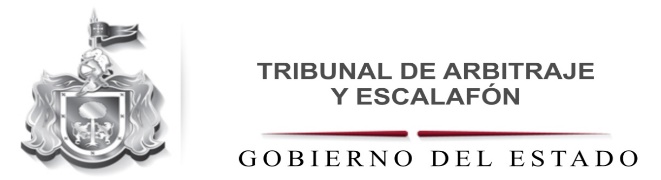 VIÁTICOS 2018
MES NOMBREPUESTO ORIGENDESTINOFECHA DE SALIDA YREGRESODESGLOSE DE VIÁTICOS Y TRANSPORTACIÓNACTIVIDADRESULTADOS OBTENIDOSENEROLIC. RUBÉN DARÍO LARIOS GARCÍA.SECRETARIO GENERALGUADALAJARA, JALISCO.TONILA, JALISCO8 DE ENERO DEL 2018 A LAS 10:30 A.M.REGRESO: MISMO DÍA DESPUÉS DEL DESAHOGO DE LA DILIGENCIA.ALIMENTOS:$201.00GASOLINA: $701.40PEAJES:$ 420.00TOTAL: $1,322.40NOTIFICACIÓN POR AMPARO DE LOS EXPEDIENTES 461/2016-B1, 2646/2015-B1 Y 2644/2015-G1NOTIFICACIONES REALIZADAS. FEBREROLIC. RUBÉN DARÍO LARIOS GARCÍA Y LIC. CLAUDIA GARCÍA RAMOSSECRETARIO GENERAL COORDINADOR DE ANÁLISIS Y SEGUIMIENTO.GUADALAJARA, JALISCO.H. AYUNTAMIENTO CONSTITUCIONAL DE PUERTO VALLARTA, JALISCO2 DE FEBRERO DEL 2018 A LAS 6:00 AMREGRESO: DESPUÉS DEL DESAHOGO DE LA DILIGENCIA TOMANDO EN CUENTA EL TRASLADO DE REGRESO.ALIMENTOS:$916.00GASOLINA:$1,242.50PEAJES:$749.00____________________TOTAL: 	2,907.50REINSTALACIÓN SOBRE LOS EXPEDIENTES:1295/2013-B12196/2010-E12499/2012-F12441/2012-B11489/2012-A17/2014-D11061/2013-B12496/2012-B11296/2013-F11726/2012-D1644/2013-E1REINSTALACIONES REALIZADASMARZOLIC. RUBÉN DARÍO LARIOS GARCÍA Y LIC. CLAUDIA GARCÍA RAMOSSECRETARIO GENERAL COORDINADOR DE ANÁLISIS Y SEGUIMIENTO.GUADALAJARA, JALISCO.TONILA, JALISCOSALIDA EL 2 DE MARZO DEL 2018  CON REGRESO EL MISMO DÍA  DESPUÉS DE REALIZADAS LAS DILIGENCIASALIMENTOS:$402.00GASOLINA:$731.60PEAJES:83.00TOTAL:  $ 1,216.60REINSTALACIÓN SOBRE LOS EXPEDIENTES:2644/2015-G12646/2015-B1461/2016-B1REINSTALACIONES REALIZADAS.ABRILLIC. RUBÉN DARÍO LARIOS GARCÍASECRETARIO GENERAL GUADALAJARA, JALISCO.LAGOS DE MORENO, JALISCO. SALIDA EL 24 DE ABRIL DEL 2018 CON REGRESO EL MISMO DÍA DESPUÉS DE REALIZADAS LAS DILIGENCIAS. ALIMENTOS:$258.00GASOLINA:$784.32PEAJES:$ 738.00_____________________TOTAL: 1,780.32REINSTALACIÓN SOBRE EL EXPEDIENTE 2185/2010-A1 REINSTALACIÓN REALIZADA.ABRILLIC. RUBÉN DARÍO LARIOS GARCÍASECRETARIO GENERAL GUADALAJARA, JALISCO.TONILA, JALISCOSALIDA EL 30 DE ABRIL DEL 2018 CON REGRESO EL MISMO DÍA DESPUÉS DE REALIZADAS LAS NOTIFICACIONES.ALIMENTOS:$ 402.00GASOLINA:$744.00PEAJES: $466.00_____________________TOTAL: $ 1,612.00DILIGENCIA DE NOTIFICACIONES PERSONALES AL SINDICO Y PRESIDENTE MUNICIPAL DEL AYUNTAMIENTO DE TONILA, JALISCONOTIFICACIONES REALIZADAS.MAYOLIC. RUBÉN DARÍO LARIOS GARCÍA Y LIC. CLAUDIA GARCÍA RAMOSSECRETARIO GENERAL COORDINADOR DE ANÁLISIS Y SEGUIMIENTO.GUADALAJARA, JALISCO.PUERTO VALLARTA, JALISCO.SALIDA EL 18 DE MAYO DE 2018 CON REGRESO EL MISMO DÍA TOMANDO EN CUENTA EL TRASLADO.ALIMENTOS:$916.00GASOLINA:$1,130.40_____________________TOTAL:$ 2,046.40DILIGENCIA DE REINSTALACIÓN SOBRE LOS EXPEDIENTES 1512/2013-C1, 1489/2012-A1, 1296/2013 F1, 2441/2012-B1, 1309/2011-E1, 2796/2012-C1, 1471/2013-D1, 2496/2012-B1, 1433/2010-D1, 1295/2013-B1, 1726/2012-D1, 3078/2015-D1, 644/2013-E1 Y 07/2014-D1REINSTALACIONES REALIZADAS.JUNIOLIC. RUBÉN DARÍO LARIOS GARCÍA Y LIC. CLAUDIA GARCÍA RAMOSSECRETARIO GENERAL COORDINADOR DE ANÁLISIS Y SEGUIMIENTOGUADALAJARA, JALISCO.SAN MARTIN DE BOLAÑOS, JALISCO.SALIDA EL 15 DE JUNIO DEL 2018 CON REGRESO EL MISMO DÍA UNA VEZ REALIZADA LA DILIGENCIA.ALIMENTOS:$402.00GASOLINA: $1,120.21 TOTAL: $ 1,522.21REINSTALACIÓN SOBRE EL EXPEDIENTE LABORAL 1693/2012-B1DILIGENCIA REALIZADA.JULIONO HAY REGISTROAGOSTO LIC. CLAUDIA GARCÍA RAMOSAUXILIAR DE INSTRUCCIÓNGUADALAJARA, JALISCOVALLE DE JUÁREZ, JALISCO SALIDA 24 DE AGOSTO DEL 2018 CON REGRESO EL MISMO DÍA UNA VEZ REALIZADA LA DILIGENCIA.ALIMENTOS:$201.00GASOLINA:$605.40____________________TOTAL:  $ 806.40REINSTALACIÓN SOBRE LOS EXPEDIENTES 549/2013-A1 Y 2867/2012-E1DILIGENCIA REALIZADA.AGOSTO LIC. CLAUDIA GARCÍA RAMOSAUXILIAR DE INSTRUCCIÓN|GUADALAJARA, JALISCOCOLOTLÁN, JALISCOSALIDA 31 DE AGOSTO DEL 2018 CON REGRESO EL MISMO DÍA UNA VEZ REALIZADA LA DILIGENCIA. ALIMENTOS:$ 258.00GASOLINA:$ 951.84____________________TOTAL: 1,209.84REINSTALACIÓN SOBRE LOS EXPEDIENTES 396/2013 -F1 Y 1811/2012 - A1DILIGENCIA REALIZADA.SEPTIEMBRENO HAY REGISTROOCTUBRE LIC. CLAUDIA GARCÍA RAMOSAUXILIAR DE INSTRUCCIÓNGUADALAJARA, JALISCOCABO CORRIENTES, JALISCOSALIDA 04 DE OCTUBRE DEL 2018 CON REGRESO EL MISMO DÍA UNA VEZ REALIZADA LA DILIGENCIA.ALIMENTOS:$258.00GASOLINA:$1515.75PEAJES:$680.00____________________TOTAL:  $ 2,453.75REINSTALACIÓN SOBRE EL  EXPEDIENTE 455/2005-C1DILIGENCIA REALIZADA.OCTUBRELIC. CLAUDIA GARCÍA RAMOSAUXILIAR DE INSTRUCCIÓNGUADALAJARA, JALISCOVALLE DE JUÁREZ, JALISCOSALIDA 15 DE OCTUBRE DEL 2018 CON REGRESO EL MISMO DÍA UNA VEZ REALIZADA LA DILIGENCIA.ALIMENTOS:$201.00GASOLINA:$328.98____________________TOTAL:  $ 529.98REINSTALACIÓN SOBRE EL  EXPEDIENTE 549/2013-A1DILIGENCIA REALIZADA